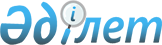 Ескелді ауданы мәслихатының 2009 жылғы 21 желтоқсандағы 33-197 санды "Ескелді ауданының 2010-2012 жылдарының бюджеті туралы" шешіміне өзгерістер енгізу туралы
					
			Күшін жойған
			
			
		
					Алматы облысы Ескелді аудандық мәслихатының 2010 жылғы 22 қазандағы N 44-271 шешімі. Алматы облысының Әділет департаменті Ескелді ауданының Әділет басқармасында 2010 жылы 29 қазанда N 2-9-114 тіркелді. Күші жойылды - Алматы облысы Ескелді аудандық мәслихатының 2011 жылғы 24 маусымдағы № 54-322 шешімімен      Ескерту. Күші жойылды - Алматы облысы Ескелді аудандық мәслихатының 24.06.2011 № 54-322 шешімімен.

      РҚАО ескертпесі.

      Мәтінде авторлық орфография және пунктуация сақталған.       

Қазақстан Республикасының Бюджет Кодексінің 106-бабының 2-тармағының 4–тармақшасына және 109-бабының 1-тармағын басшылыққа ала отырып, Қазақстан Республикасының "Қазақстан Республикасындағы жергілікті мемлекеттік басқару және өзін өзі басқару туралы" Заңының 6-бабының 1-тармағына сәйкес, Ескелдi аудандық мәслихаты ШЕШІМ ҚАБЫЛДАДЫ:



      1. Ескелді аудандық мәслихатының 2009 жылғы 21 желтоқсандағы "Ескелді ауданының 2010-2012 жылдарының бюджеті туралы" 33-197 санды шешіміне, (2009 жылдың 30 желтоқсанында нормативтік құқықтық актілерді мемлекеттік тіркеу тізілімінде 2-9-92 нөмірімен енгізілген, аудандық "Жетісу шұғыласы" газетінің 5 нөмірінде жарияланған), 2010 жылдың 2 ақпанындағы "Ескелді ауданы мәслихатының 2009 жылғы 21 желтоқсандағы 33-197 санды "Ескелді ауданының 2010-2012 жылдарының бюджеті туралы" шешіміне өзгерістер мен толықтырулар енгізу туралы" N 35-211 шешіміне (2010 жылдың 15 ақпанында нормативтік құқықтық актілерді мемлекеттік тіркеу тізілімінде 2-9-97 нөмірімен енгізілген, аудандық "Жетісу шұғыласы" газетінің 13-14 нөмірлерінде жарияланған), 2010 жылдың 16 сәуірдегі "Ескелді ауданы мәслихатының 2009 жылғы 21 желтоқсандағы 33-197 санды "Ескелді ауданының 2010-2012 жылдарының бюджеті туралы" шешіміне өзгерістер мен толықтырулар енгізу туралы" N 38-233 шешіміне, (2010 жылдың 22 сәуірінде нормативтік құқықтық актілерді мемлекеттік тіркеу тізілімінде 2-9-103 нөмірімен енгізілген, аудандық "Жетісу шұғыласы" газетінің 23 нөмірінде жарияланған), 2010 жылдың 21 маусымындағы "Ескелді ауданының 2010-2012 жылдарының бюджеті туралы" шешіміне өзгерістер енгізу туралы" N 40-247 шешіміне (2010 жылдың 29 маусымында нормативтік құқықтық актілерді мемлекеттік тіркеу тізілімінде 2-9-109 нөмірмен енгізілген, аудандық "Жетісу шұғыласы" газетінің 31 нөмірінде жарияланған), 2010 жылдың 23 тамызындағы "Ескелді ауданының 2010-2012 жылдарының бюджеті туралы" шешіміне өзгерістер енгізу туралы" N 42-260 шешіміне (2010 жылдың 27 тамызында нормативтік құқықтық актілерді мемлекеттік тіркеу тізілімінде 2-9-112 нөмірмен енгізілген, аудандық "Жетісу шұғыласы" газетінің 38 нөмірінде жарияланған) мынандай өзгерістер енгізілсін:



      1 тармақтың 1 тармақшасындағы:

      "Кірістер" деген жол бойынша "2821978" саны "2821627" санына ауыстырылсын, оның ішінде:

      "Салықтық түсімдер" деген жол бойынша "100671" саны "110371" санына ауыстырылсын;

      "Трансферттердің түсімдері" деген жол бойынша "2703172" саны "2693121" санына ауыстырылсын.



      2 тармақшасындағы:

      "Шығындар" деген жол бойынша "2834555" саны "2834204" санына ауыстырылсын:



      6 тармақтағы:



      1 тармақшадағы: "Жалпы сипаттағы мемлекеттік қызметтер көрсету" деген жол бойынша "163082" саны "163203" санына ауыстырылсын;



      2 тармақшадағы: "Қорғаныс" деген жолдағы "60719" саны "60698" санына ауыстырылсын;



      4 тармақшадағы: "Білім беруге" деген жол бойынша "1464168" саны "1470860" санына ауыстырылсын;



      5 тармақшадағы: "Әлеуметтік көмек және әлеуметтік қамсыздандыруға" деген жол бойынша "147290" саны "147001" санына ауыстырылсын;



      6 тармақшадағы: "тұрғын үй-коммуналдық шаруашылыққа" деген жол бойынша "524964" саны "508842" санына ауыстырылсын;



      7 тармақшадағы: "мәдениет, спорт, туризм және ақпараттық кеңістікке"" деген жол бойынша "130980" саны "138980" санына ауыстырылсын,



      8 тармақшадағы: "Ауыл, су, орман, балық шаруашылығы, ерекше қорғалатын табиғи аумақтар, қоршаған ортаны және жануарлар дүниесін қорғау, жер қатынастары" деген жол бойынша "114460" саны "114028" санына ауыстырылсын;



      11 тармақшадағы: "басқаларға" деген жол бойынша "9935" саны "11635" санына ауыстырылсын;



      2. Көрсетілген шешімнің 1 қосымшасы осы шешімнің 1 қосымшасына сәйкес 2010 жылға арналған аудандық бюджеттің бюджеттік бағдарламалары жаңа редакцияда баяндалсын.



      3. Көрсетілген шешімнің 2 қосымшасы осы шешімнің 2 қосымшасына сәйкес 2010 жылға арналған аудандық бюджеттің бюджеттік бағдарламалары жаңа редакцияда баяндалсын.



      4. Осы шешім 2010 жылдың 1 қаңтарынан бастап қолданысқа енеді.      Ескелді ауданы мәслихатының

      IV шақырылымындағы ХLІV

      сессиясының төрағасы                       Шәлімбетов Қалмұқан Құрманұлы      Ескелді ауданы

      мәслихатының хатшысы                       Тастанбаев Қалабек Тастанбайұлы      КЕЛІСІЛДІ:      Аудандық экономика және

      бюджеттік жоспарлау

      бөлімінің бастығы                          Идрисов Даулет Садырұлы

      2010 жылғы 22 қазан

Ескелді ауданы мәслихатының

2010 жылғы 22 қазанындағы

44-271 санды "2009 жылғы

21 желтоқсандағы "Ескелді ауданының

2010-2012 жылдарға арналған

аудандық бюджеті туралы"

33-197 санды шешіміне өзгерістер

енгізу туралы" шешіміне

1 қосымша

Ескелді ауданы мәслихатының

2010 жылғы 22 қазанындағы

44-271 санды "2009 жылғы

21 желтоқсандағы "Ескелді ауданының

2010-2012 жылдарға арналған

аудандық бюджеті туралы"

33-197 санды шешіміне өзгерістер

енгізу туралы" шешіміне

2 қосымша 

Ескелді ауданының 2010-2012 жылдарға арналған бюджеттік

инвестициялық жобалар тізбесі
					© 2012. Қазақстан Республикасы Әділет министрлігінің «Қазақстан Республикасының Заңнама және құқықтық ақпарат институты» ШЖҚ РМК
				СанатыСанатыСанатыСанатыСомасы

мың теңгеСыныбыСыныбыСыныбыСомасы

мың теңгеIшкi сыныбыIшкi сыныбыСомасы

мың теңгеАтауыСомасы

мың теңге12345КІРІСТЕР28216271Салықтық түсімдер11037104Меншiкке салынатын салықтар1002741Мүлiкке салынатын салықтар340483Жер салығы69304Көлiк құралдарына салынатын салық547465Бірыңғай жер салығы455005Тауарларға, жұмыстарға және қызметтерге салынатын ішкі салықтар55962Акциздер6043Табиғи және басқа да ресурстарды пайдаланғаны үшін түсетін түсімдер8504Кәсіпкерлік және кәсіби қызметті жүргізгені үшін алынатын алымдар38965Ойын бизнесіне салық24608Заңдық мәнді іс-әрекеттерді жасағаны және (немесе) оған уәкілеттігі бар мемлекеттік органдар немесе лауазымды адамдар құжаттар бергені үшін алатын міндетті төлемдер45011Мемлекеттік баж45012Салықтық емес түсiмдер1685701Мемлекеттік меншіктен түсетін кірістер6605Мемлекет меншігіндегі мүлікті жалға беруден түсетін кірістер66004Мемлекеттік бюджеттен қаржыландырылатын, сондай-ақ Қазақстан Республикасы Ұлттық Банкінің бюджетінен (шығыстар сметасынан) ұсталатын және қаржыландырылатын мемлекеттік мекемелер салатын айыппұлдар, өсімпұлдар, санкциялар, өндіріп алулар161531Мұнай секторы ұйымдарынан түсетін түсімдерді қоспағанда, мемлекеттік бюджеттен қаржыландырылатын, сондай-ақ Қазақстан Республикасы Ұлттық Банкінің бюджетінен (шығыстар сметасынан) ұсталатын және қаржыландырылатын мемлекеттік мекемелер салатын айыппұлдар, өсімпұлдар, санкциялар, өндіріп алулар1615306Басқа да салық емес түсімдер441Басқа да салық емес түсімдер443Негізгі капиталды сатудан түсетін түсімдер127803Жердi және материалдық емес активтердi сату12781Жерді сату6052Материалдық емес активтерді сату6734Трансферттердің түсімдері269312102Мемлекеттiк басқарудың жоғары тұрған органдарынан түсетiн трансферттер26931212Облыстық бюджеттен түсетiн трансферттер2693121Функционалдық топФункционалдық топФункционалдық топФункционалдық топФункционалдық топСомасы

мың теңгеКіші функцияКіші функцияКіші функцияКіші функцияСомасы

мың теңгеБюджеттік бағдарламалардың әкімшісіБюджеттік бағдарламалардың әкімшісіБюджеттік бағдарламалардың әкімшісіСомасы

мың теңгеБағдарламаБағдарламаСомасы

мың теңгеА Т А У ЫСомасы

мың теңге123456Шығындар - барлығы283420401Жалпы сипаттағы мемлекеттiк қызметтер163203011Мемлекеттiк басқарудың жалпы

функцияларын орындайтын өкiлдi,

атқарушы және басқа органдар139836011112Аудан (облыстық маңызы бар қала)

мәслихатының аппараты10305011112001Аудан (облыстық маңызы бар қала)

мәслихатының қызметін қамтамасыз ету

жөніндегі қызметтер10205011112004Мемлекеттік органдарды материалдық-техникалық жарақтандыру100011122Аудан (облыстық маңызы бар қала)

әкімінің аппараты41766011122001Аудан (облыстық маңызы бар қала)

әкімінің қызметін қамтамасыз ету

жөніндегі қызметтер41384011122004Мемлекеттік органдарды материалдық-техникалық жарақтандыру382011123Қаладағы аудан, аудандық маңызы бар

қала, кент, ауыл (село), ауылдық

(селолық) округ әкімінің аппараты87765011123001Қаладағы аудан, аудандық маңызы бар

қаланың, кент, ауыл (село), ауылдық

(селолық) округ әкімінің қызметін

қамтамасыз ету жөніндегі қызметтер86087011123023Мемлекеттік органдарды материалдық-техникалық жарақтандыру1678012Қаржылық қызмет15066012452Ауданның (облыстық маңызы бар

қаланың) қаржы бөлімі15066012452001Аудандық бюджетті орындау және

коммуналдық меншікті (облыстық маңызы

бар қала) саласындағы мемлекеттік

саясатты іске асыру жөніндегі

қызметтер13535012452003Салық салу мақсатында мүлікті

бағалауды жүргізу611012452019Мемлекеттік органдарды материалдық-техникалық жарақтандыру9205Жоспарлау және статистикалық қызмет8301015453Ауданның (облыстық маңызы бар

қаланың) экономика және бюджеттік

жоспарлау бөлімі8301015453001Экономикалық саясатты, мемлекеттік

жоспарлау жүйесін қалыптастыру және

дамыту және аудандық (облыстық маңызы

бар қаланы) басқару саласындағы

мемлекеттік саясатты іске асыру

жөніндегі қызметтер8089015453005Мемлекеттік органдарды материалдық-техникалық жарақтандыру21202Қорғаныс60698021Әскери мұқтаждар175021122Аудан (облыстық маңызы бар қала)

әкімінің аппараты175021122005Жалпыға бірдей әскери міндетті атқару

шеңберіндегі іс-шаралар1752Төтенше жағдайлар жөніндегі жұмыстарды ұйымдастыру60523122Ауданның (облыстық маңызы бар

қала) әкімінің аппараты60523006Ауданның (облыстық маңызы бар

қала) ауқымындағы төтенше жағдайлардың алдын алу және оларды жою6052303Қоғамдық тәртіп, қауіпсіздік,

құқықтық, сот, қылмыстық-атқару

қызметі813031Құқық қорғау қызметi813031458Ауданның (облыстық маңызы бар

қаланың) тұрғын үй-коммуналдық

шаруашылық, жолаушылар көлігі және

автомобиль жолдары бөлімі813031458021Елдi мекендерде жол жүрісі

қауiпсiздiгін қамтамасыз ету81304Бiлiм беру1470860041Мектепке дейiнгi тәрбие және оқыту113473041464Ауданның (облыстық маңызы бар

қаланың) білім бөлімі113473041464009Мектепке дейінгі тәрбие ұйымдарының

қызметін қамтамасыз ету113473042Бастауыш, негізгі орта және жалпы

орта білім беру1318782042123Қаладағы аудан, аудандық маңызы бар

қала, кент, ауыл (село), ауылдық

(селолық) округ әкімінің аппараты6943042123005Ауылдық (селолық) жерлерде балаларды

мектепке дейін тегін алып баруды және

кері алып келуді ұйымдастыру6943042464Ауданның (облыстық маңызы бар

қаланың) білім бөлімі1311839003Жалпы білім беру13118399Білім беру саласындағы өзге де

қызметтер38605049464Ауданның (облыстық маңызы бар

қаланың) білім бөлімі38605049464001Жергілікті деңгейде білім беру

саласындағы мемлекеттік саясатты іске

асыру жөніндегі қызметтер13666049464004Ауданның (облыстық маңызы бар

қаланың) мемлекеттік білім беру

мекемелерінде білім беру жүйесін

ақпараттандыру8405049464005Ауданның (облыстық маңызы бар

қаланың) мемлекеттік білім беру

мекемелер үшін оқулықтар мен

оқу-әдiстемелiк кешендерді сатып алу

және жеткізу16447049464013Мемлекеттік органдарды материалдық-техникалық жарақтандыру8706Әлеуметтiк көмек және әлеуметтiк

қамсыздандыру147001062Әлеуметтiк көмек129381062451Ауданның (облыстық маңызы бар

қаланың) жұмыспен қамту және

әлеуметтік бағдарламалар бөлімі129381062451002Еңбекпен қамту бағдарламасы37554062451004Ауылдық жерлерде тұратын денсаулық

сақтау, білім беру, әлеуметтік

қамтамасыз ету, мәдениет және спорт

мамандарына отын сатып алуға

Қазақстан Республикасының заңнамасына

сәйкес әлеуметтік көмек көрсету12359062451005Мемлекеттік атаулы әлеуметтік көмек2888062451006Тұрғын үй көмегі6650062451007Жергілікті өкілетті органдардың

шешімі бойынша мұқтаж азаматтардың

жекелеген топтарына әлеуметтік көмек7263062451010Үйден тәрбиеленіп оқытылатын мүгедек

балаларды материалдық қамтамасыз ету2486062451014Мұқтаж азаматтарға үйде әлеуметтiк

көмек көрсету1296206245101618 жасқа дейінгі балаларға

мемлекеттік жәрдемақылар16488062451017Мүгедектерді оңалту жеке

бағдарламасына сәйкес, мұқтаж

мүгедектерді міндетті гигиеналық

құралдармен қамтамасыз етуге, және

ымдау тілі мамандарының, жеке

көмекшілердің қызмет көрсету6996062451020Ұлы Отан соғысындағы Жеңістің 65

жылдығына орай Ұлы Отан соғысының

қатысушылары мен мүгедектеріне,

сондай-ақ оларға теңестірілген, оның

ішінде майдандағы армия құрамына

кірмеген, 1941 жылғы 22 маусымнан

бастап 1945 жылғы 3 қыркүйек

аралығындағы кезеңде әскери

бөлімшелерде, мекемелерде, әскери-оқу

орындарында әскери қызметтен өткен,

запасқа босатылған (отставка),

"1941-1945 жж. Ұлы Отан соғысында

Германияны жеңгені үшін" медалімен

немесе "Жапонияны жеңгені үшін"

медалімен марапатталған әскери

қызметшілерге, Ұлы Отан соғысы

жылдарында тылда кемінде алты ай

жұмыс істеген (қызметте болған)

адамдарға біржолғы материалдық көмек төлеу23735069Әлеуметтiк көмек және әлеуметтiк

қамтамасыз ету салаларындағы өзге де

қызметтер17620069451Ауданның (облыстық маңызы бар

қаланың) жұмыспен қамту және

әлеуметтік бағдарламалар бөлімі17620069451001Жергілікті деңгейде халық үшін

әлеуметтік бағдарламаларды іске

асыру саласындағы мемлекеттік

саясатты іске асыру жөніндегі

қызметтер16893069451011Жәрдемақыларды және басқа да

әлеуметтік төлемдерді есептеу, төлеу

мен жеткізу бойынша қызметтерге ақы

төлеу72707Тұрғын үй-коммуналдық шаруашылық508842071Тұрғын үй шаруашылығы212399071467Ауданның (облыстық маңызы бар

қаланың) құрылыс бөлімі212399071467003Мемлекеттік коммуналдық тұрғын үй

қорының тұрғын үй құрылысы және

(немесе) сатып алу101120071467004Инженерлік коммуникациялық

инфрақұрылымды дамыту, жайластыру

және (немесе) сатып алу111279072Коммуналдық шаруашылық263791072458Ауданның (облыстық маңызы бар

қаланың) тұрғын үй-коммуналдық

шаруашылық, жолаушылар көлігі және

автомобиль жолдары бөлімі263791028Коммуналдық шаруашылығын дамыту9000072458029Сумен жабдықтау жүйесін дамыту165735072458030Өңірлік жұмыспен қамту және кадрларды

қайта даярлау стратегиясын іске асыру

шеңберінде инженерлік коммуникациялық

инфрақұрылымды жөндеу және елді-мекендерді көркейту65149072458032Өңірлік жұмыспен қамту және кадрларды

қайта даярлау стратегиясын іске асыру

шеңберінде инженерлік коммуникациялық

инфрақұрылымды дамыту және

елді-мекендерді көркейту23907073Елді-мекендерді көркейту32652073123Қаладағы аудан, аудандық маңызы бар

қала, кент, ауыл (село), ауылдық

(селолық) округ әкімінің аппараты32652073123008Елді мекендерде көшелерді жарықтандыру13537073123009Елді мекендердің санитариясын қамтамасыз ету4946073123010Жерлеу орындарын күтіп-ұстау және

туысы жоқ адамдарды жерлеу100073123011Елді мекендерді абаттандыру мен көгалдандыру1406908Мәдениет, спорт, туризм және ақпараттық кеңістiк138980081Мәдениет саласындағы қызмет99196081455Ауданның (облыстық маңызы бар

қаланың) мәдениет және тілдерді

дамыту бөлімі99196081455003Мәдени-демалыс жұмысын қолдау99196082Спорт2706082465Ауданның (облыстық маңызы бар

қаланың) Дене шынықтыру және спорт бөлімі2706082465006Аудандық (облыстық маңызы бар

қалалық) деңгейде спорттық жарыстар өткiзу376082465007Әр түрлi спорт түрлерi бойынша аудан

(облыстық маңызы бар қала) құрама

командаларының мүшелерiн дайындау

және олардың облыстық спорт

жарыстарына қатысуы2330083Ақпараттық кеңiстiк23450083455Ауданның (облыстық маңызы бар

қаланың) мәдениет және тілдерді

дамыту бөлімі19450083455006Аудандық (қалалық) кiтапханалардың

жұмыс iстеуi18805083455007Мемлекеттік тілді және Қазақстан

халықтарының басқа да тілдерін дамыту645083456Ауданның (облыстық маңызы бар

қаланың) ішкі саясат бөлімі4000083456002Газеттер мен журналдар арқылы

мемлекеттік ақпараттық саясат жүргізу

жөніндегі қызметтер4000089Мәдениет, спорт, туризм және

ақпараттық кеңiстiктi ұйымдастыру

жөнiндегi өзге де қызметтер13628089455Ауданның (облыстық маңызы бар

қаланың) мәдениет және тілдерді

дамыту бөлімі4890089455001Жергілікті деңгейде тілдерді және

мәдениетті дамыту саласындағы

мемлекеттік саясатты іске асыру

жөніндегі қызметтер4890089456Ауданның (облыстық маңызы бар

қаланың) ішкі саясат бөлімі5941089456001Жергілікті деңгейде ақпарат,

мемлекеттілікті нығайту және

азаматтардың әлеуметтік сенімділігін

қалыптастыру саласында мемлекеттік

саясатты іске асыру жөніндегі қызметтер5036089456003Жастар саясаты саласындағы өңірлік

бағдарламаларды iске асыру905089465Ауданның (облыстық маңызы бар

қаланың) Дене шынықтыру және спорт бөлімі2797089465001Жергілікті деңгейде мәдениет және

спорт саласындағы мемлекеттік

саясатты іске асыру жөніндегі қызметтер279710Ауыл, су, орман, балық шаруашылығы,

ерекше қорғалатын табиғи аумақтар,

қоршаған ортаны және жануарлар

дүниесін қорғау, жер қатынастары114028101Ауыл шаруашылығы15351101453Ауданның (облыстық маңызы бар

қаланың) экономика және бюджеттік

жоспарлау бөлімі2170101453099Республикалық бюджеттен берілетін

нысаналы трансферттер есебінен

ауылдық елді мекендер саласының

мамандарын әлеуметтік қолдау

шараларын іске асыру2170101462Ауданның (облыстық маңызы бар

қаланың) ауыл шаруашылығы бөлімі9349101462001Жергілікті деңгейде ауыл шаруашылығы

саласындағы мемлекеттік саясатты іске

асыру жөніндегі қызметтер9191007Мемлекеттік органдарды материалдық-техникалық жарақтандыру158473Ауданның (облыстық маңызы бар

қаланың) ветеринария бөлімі3832001Жергілікті деңгейде ветеринария

саласындағы мемлекеттік саясатты іске

асыру жөніндегі қызметтер3308004Мемлекеттік органдарды материалдық-техникалық жарақтандыру220008Алып қойылатын және жойылатын ауру

жануарлардың, жануарлардан алынатын

өнімдер мен шикізаттың құнын иелеріне

өтеу304106Жер қатынастары11307106463Ауданның (облыстық маңызы бар

қаланың) жер қатынастары бөлімі11307106463001Аудан (облыстық маңызы бар қала)

аумағында жер қатынастарын реттеу

саласындағы мемлекеттік саясатты іске

асыру жөніндегі қызметтер5323106463006Аудандық маңызы бар қалалардың,

кенттердiң, ауылдардың (селолардың),

ауылдық (селолық) округтердiң

шекарасын белгiлеу кезiнде

жүргiзiлетiн жерге орналастыру5984109Ауыл, су, орман, балық шаруашылығы

және қоршаған ортаны қорғау мен жер

қатынастары саласындағы өзге де

қызметтер87370109123Қаладағы аудан, аудандық маңызы

бар қала, кент, ауыл (село),

ауылдық (селолық) округ әкімінің аппараты53742109123019Өңірлік жұмыспен қамту және кадрларды

қайта даярлау стратегиясын іске асыру

шеңберінде ауылдарда (селоларда),

ауылдық (селолық) округтерде

әлеуметтік жобаларды қаржыландыру53742109473Ауданның (облыстық маңызы бар

қаланың) ветеринария бөлімі33628109462011Эпизоотияға қарсы іс-шаралар жүргізу3362811Өнеркәсіп, сәулет, қала құрылысы және

құрылыс қызметі56133112Сәулет, қала құрылысы және құрылыс қызметі56133112467Ауданның (облыстық маңызы бар

қаланың) құрылыс бөлімі5093001Жергілікті деңгейде құрылыс

саласындағы мемлекеттік саясатты іске

асыру жөніндегі қызметтер5093112468Ауданның (облыстық маңызы бар

қаланың) сәулет және қала құрылысы бөлімі51040112468001Жергілікті деңгейде сәулет және қала

құрылысы саласындағы мемлекеттік

саясатты іске асыру жөніндегі

қызметтер3740112468003Ауданның қала құрылысы даму аумағын

және елді мекендердің бас жоспарлары

схемаларын әзірлеу4730012Көлiк және коммуникация93102121Автомобиль көлiгi59374121458Ауданның (облыстық маңызы бар

қаланың) тұрғын үй-коммуналдық

шаруашылық, жолаушылар көлігі және

автомобиль жолдары бөлімі59374121458023Автомобиль жолдарының жұмыс істеуін

қамтамасыз ету59374121219458023Көлiк және коммуникациялар

саласындағы өзге де қызметтер33728129458Ауданның (облыстық маңызы бар

қаланың) тұрғын үй-коммуналдық

шаруашылық, жолаушылар көлігі және

автомобиль жолдары бөлімі33728129458008Өңірлік жұмыспен қамту және кадрларды

қайта даярлау стратегиясын іске асыру

шеңберінде аудандық маңызы бар

автомобиль жолдарын, қала және

елді-мекендер көшелерін жөндеу және

ұстау3372813Басқалар11635133Кәсiпкерлiк қызметтi қолдау және

бәсекелестікті қорғау3640133469Ауданның (облыстық маңызы бар

қаланың) кәсіпкерлік бөлімі3640133469001Жергілікті деңгейде кәсіпкерлік пен

өнеркәсіпті дамыту саласындағы

мемлекеттік саясатты іске асыру

жөніндегі қызметтер3640139Басқалар7995139452Ауданның (облыстық маңызы бар

қаланың) қаржы бөлімі1529139452012Ауданның (облыстық маңызы бар

қаланың) жергілікті атқарушы

органының резерві1529139458Ауданның (облыстық маңызы бар

қаланың) тұрғын үй-коммуналдық

шаруашылық, жолаушылар көлігі және

автомобиль жолдары бөлімі6466139458001Жергілікті деңгейде тұрғын

үй-коммуналдық шаруашылығы,

жолаушылар көлігі және автомобиль

жолдары саласындағы мемлекеттік

саясатты іске асыру жөніндегі

қызметтер4866139458014Мемлекеттік органдарды материалдық-техникалық жарақтандыру160015Трансферттер68909151Трансферттер68909151452Ауданның (облыстық маңызы бар

қаланың) қаржы бөлімі68909006Нысаналы пайдаланылмаған (толық

пайдаланылмаған) трансферттерді қайтару46151452020Бюджет саласындағы еңбекақы төлеу

қорының өзгеруіне байланысты жоғары

тұрған бюджеттерге берілетін ағымдағы

нысаналы трансферттер68863Функционалдық топФункционалдық топФункционалдық топФункционалдық топФункционалдық топСомасы

(мың теңге)Кіші функцияКіші функцияКіші функцияКіші функцияСомасы

(мың теңге)Бюджеттік бағдарламалардың әкімшісіБюджеттік бағдарламалардың әкімшісіБюджеттік бағдарламалардың әкімшісіСомасы

(мың теңге)БағдарламаБағдарламаСомасы

(мың теңге)А Т А У ЫСомасы

(мың теңге)ІІІ. Таза бюджеттік кредит беру12218Бюджеттік кредиттер1247110Ауыл, су, орман, балық шаруашылығы,

ерекше қорғалатын табиғи аумақтар,

қоршаған ортаны және жануарлар

дүниесін қорғау, жер қатынастары124711Ауыл шаруашылығы12471453Ауданның (облыстық маңызы бар қаланың)

экономика және бюджеттік жоспарлау

бөлімі12471006Ауылдық елді мекендердің әлеуметтік

саласының мамандарын әлеуметтік қолдау

шараларын іске асыру үшін бюджеттік

кредиттер12471СанатыСанатыСанатыСанатыСомасы

мың теңгеСыныбыСыныбыСыныбыСомасы

мың теңгеІшкі сыныбыІшкі сыныбыСомасы

мың теңгеА Т А У ЫСомасы

мың теңге123455Бюджеттік кредиттерді өтеу25301Бюджеттік кредиттерді өтеу2531Мемлекеттік бюджеттен берілген бюджеттік кредиттерді өтеу253Функционалдық топФункционалдық топФункционалдық топФункционалдық топФункционалдық топСомасы

мың теңгеКіші функцияКіші функцияКіші функцияКіші функцияСомасы

мың теңгеБюджеттік бағдарламалардың әкiмшiсiБюджеттік бағдарламалардың әкiмшiсiБюджеттік бағдарламалардың әкiмшiсiСомасы

мың теңгеБағдарламаБағдарламаСомасы

мың теңгеА Т А У ЫСомасы

мың теңгеIV.Қаржы активтерімен операцияларбойынша сальдо0Қаржы активтерін сатып алу0СанатыСанатыСанатыСанатыСомасы

мың теңгеСыныбыСыныбыСыныбыСомасы

мың теңгеIшкi сыныбыIшкi сыныбыСомасы

мың теңгеА Т А У ЫСомасы

мың теңге12345V. Бюджет тапшылығы (профициті)-24795VI. Бюджет тапшылығын қаржыландыру

(профицитін пайдалану)247957Қарыздар түсімі1247101Мемлекеттік ішкі қарыздар124712Қарыз алу келісім-шарттары124718Бюджет қаражатының пайдаланылатын

қалдықтары1257701Бюджет қаражатының қалдықтары125771Бюджет қаражатының бос қалдықтары12577Функционалдық топФункционалдық топФункционалдық топФункционалдық топФункционалдық топСомасы

мың теңгеКiшi функцияКiшi функцияКiшi функцияКiшi функцияСомасы

мың теңгеБюджеттік бағдарламалардың әкiмшiсiБюджеттік бағдарламалардың әкiмшiсiБюджеттік бағдарламалардың әкiмшiсiСомасы

мың теңгеБағдарламаБағдарламаСомасы

мың теңгеА Т А У ЫСомасы

мың теңгеБюджеттік кредиттер25316Қарыздарды өтеу2531Қарыздарды өтеу253452Ауданның (облыстық маңызы бар қаланың) қаржы бөлімі253008Жергілікті атқарушы органның жоғары тұрған бюджет алдындағы борышын өтеу253Функционалдық топФункционалдық топФункционалдық топФункционалдық топФункционалдық топСомасы

(мың теңге)Сомасы

(мың теңге)Сомасы

(мың теңге)Кіші функцияКіші функцияКіші функцияКіші функцияСомасы

(мың теңге)Сомасы

(мың теңге)Сомасы

(мың теңге)Бюджеттік бағдарламалардың әкімшісіБюджеттік бағдарламалардың әкімшісіБюджеттік бағдарламалардың әкімшісіСомасы

(мың теңге)Сомасы

(мың теңге)Сомасы

(мың теңге)БағдарламаБағдарламаСомасы

(мың теңге)Сомасы

(мың теңге)Сомасы

(мың теңге)12346777201020112012Барлығы39960529541911013307Тұрғын үй-коммуналдық шаруашылық387134267375650001Тұрғын үй шаруашылығы2123991967220467Ауданның (облыстық маңызы бар қаланың) құрылыс бөлімі2123991967220003Мемлекеттік коммуналдық тұрғын үй қорының тұрғын үй құрылысы және (немесе) сатып алу1011201967220004Инженерлік коммуникациялық инфрақұрылымды дамыту, жайластыру және (немесе) сатып алу111279002Коммуналдық шаруашылық1747357065365000458Ауданның (облыстық маңызы бар қаланың) тұрғын үй-коммуналдық шаруашылығы, жолаушылар көлігі және автомобиль жолдары бөлімі1747357065365000028Коммуналдық шаруашылығын дамыту900000029Сумен жабдықтау жүйесін дамыту165735706536500010Ауыл, су, орман, балық шаруашылығы, ерекше қорғалатын табиғи аумақтар, қоршаған ортаны және жануарлар дүниесін қорғау, жер қатынастары1247128044451331Ауыл шаруашылығы124712804445133453Ауданның (облыстық маңызы бар қаланың) экономика және бюджеттік жоспарлау бөлімі124712804445133006Ауылдық елді мекендердің әлеуметтік саласының мамандарын әлеуметтік қолдау шараларын іске асыру үшін бюджеттік кредиттер124712804445133